Inspirelli, de jongerenwerking in onze Pastorale EenheidInspirelli? Misschien heb je er al eens over gehoord. Maar wat betekent dat nu eigenlijk in onze parochies en geloofskernen in Turnhout en Oud-Turnhout? Ik kan het meteen krachtig uitdrukken: Inspirelli is de jeugd, en daarmee de toekomst van onze Pastorale Eenheid. Om eerlijk te zijn, mij deed het woord eerst wat aan spaghetti denken, maar dat is het uiteraard niet. Vandaag houd ik echt van het woord. In “Inspirelli” zit inspiratie, religie en spiritualiteit. Daarmee wordt prachtig samengevat waar het ons om gaat. Inspirelli is een plaatselijke pastorale werking met een eigentijds geloofsaanbod. We willen graag met iedereen verbonden zijn, in dialoog en  in openheid voor diversiteit. Dit doen we door gevarieerde, inspirerende en toffe activiteiten aan te bieden van en voor diverse groepen. Bij deze activiteiten kunnen de jongeren hun dromen en verlangens waarmaken, met daarin alles wat nodig is om hen te laten groeien als mens en als zoekende christen. Het is een samen op weg gaan waarin we met elkaar delen hoe we inspiratie, religie en spiritualiteit op die weg ervaren. De spiraal op onze banner staat voor verbondenheid met elkaar, de verticale as voor de verbinding tussen de mens en God. Het woord ‘God’ klinkt bij ons vrolijk en enthousiast. Als jongeren willen we ons trouwens zeker niet opsluiten in een eigen ‘hokje’. Op veel van onze activiteiten voelen mensen van alle leeftijden zich thuis. Een mooi voorbeeld daarvan is zeker de tweemaandelijkse Taizé-viering op zaterdagavond, telkens in een andere kerk. De volgende viering gaat door op 16 februari om 19 uur in de Turnhoutse Pinksterkerk. Voor iedereen in en buiten onze Pastorale Eenheid een aanrader!Mijn droom als jongerenpastor is dat deze werking mag uitgroeien tot een fantastische groep die jonge mensen inspireert en bij elkaar brengt om net dat ietsje meer te ervaren in het leven. Wat zou het fijn zijn als nog meer jongeren bij ons komen dromen over meer en dit delen met anderen. Daarom wil ik een zeer warme oproep doen tot alle christenen in Turnhout en Oud-Turnhout om onze pastorale jeugdwerking bekend te maken zodat jongeren de kans krijgen om inspiratie te vinden bij ons. Of wil je graag meewerken als vrijwilliger en/of je eigen activiteiten in verbinding brengen voor en met jongeren ? Neem dan zeker contact met ons op. En bezoek ons eens op facebook: https://www.facebook.com/InspirelliTurnhout/ .Nick Hannes, jongerenpastor nick.hannes@ijd.be 0494 41 43 25 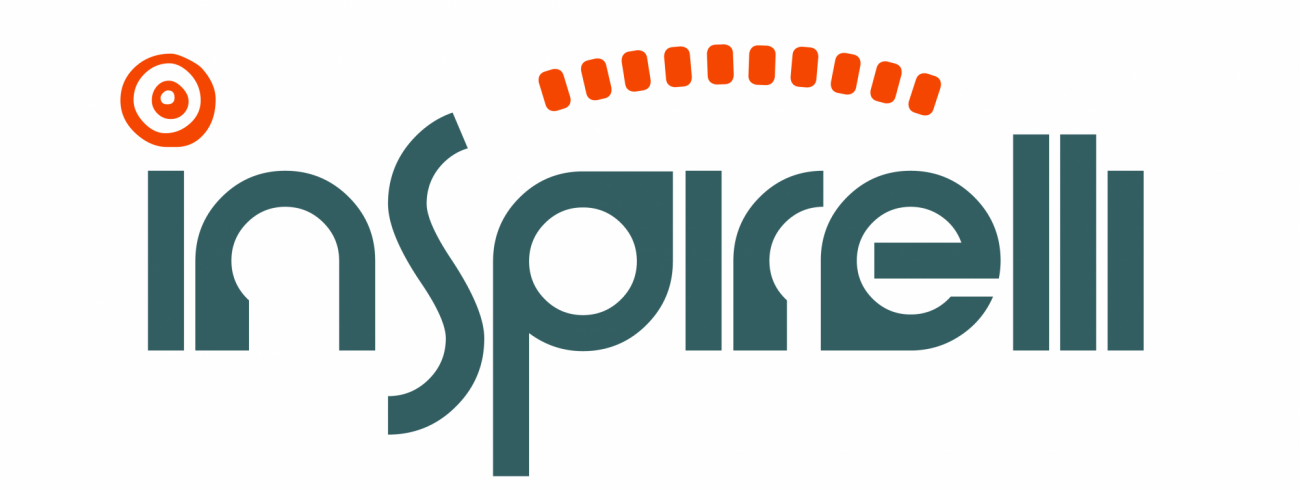 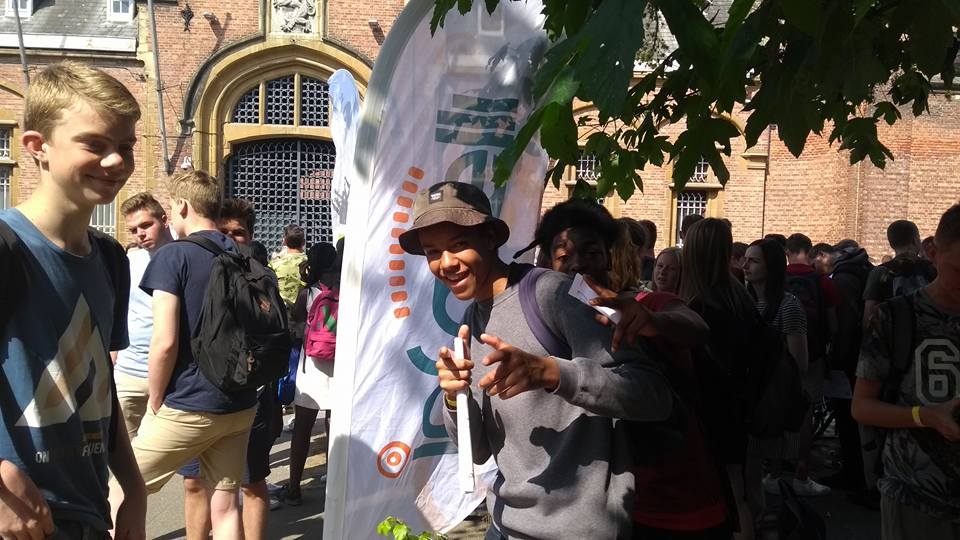 